ВСТУП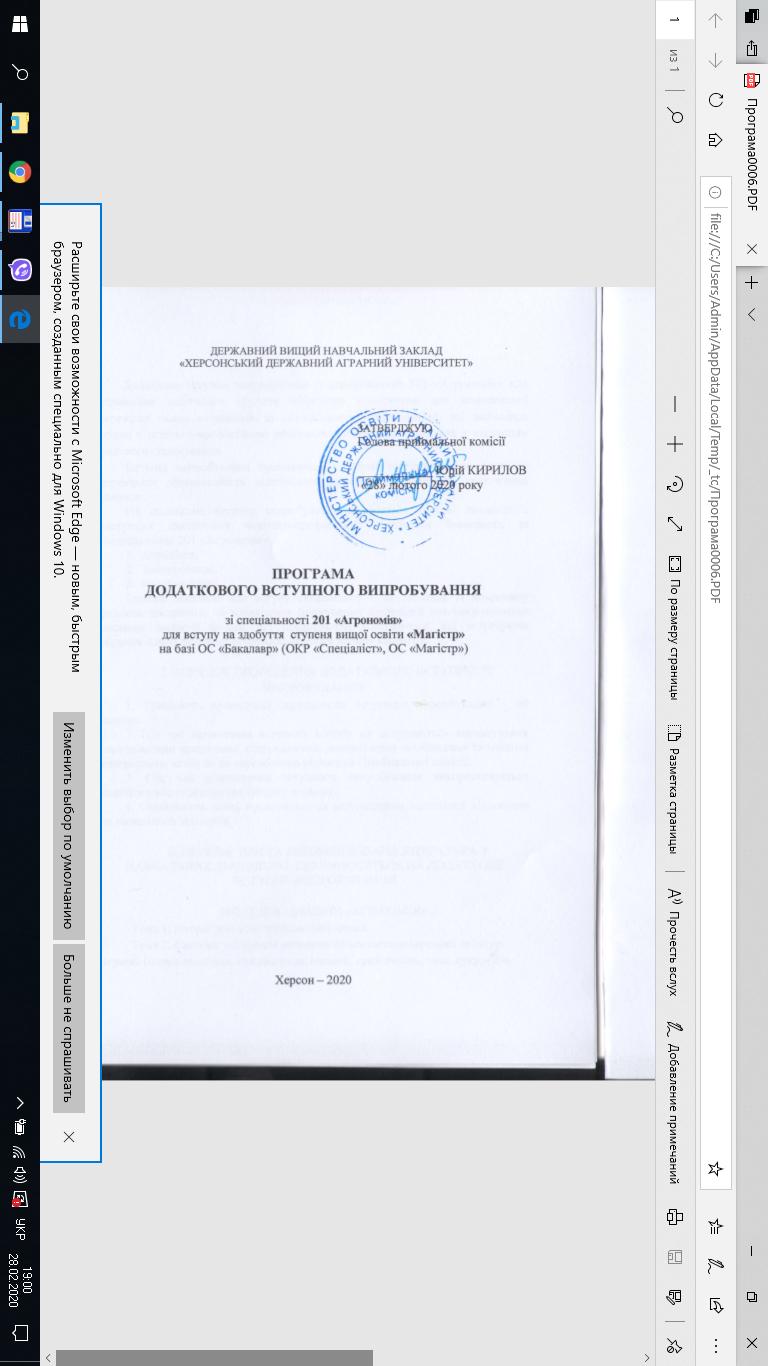 Додаткове вступне випробування зі спеціальності 201 «Агрономія» для отримання освітнього ступеня «Магістр» призначене для комплексної перевірки знань вступників за спеціальними дисциплінами, які вивчалися згідно з освітньо-професійною програмою підготовки бакалавра з дисциплін фахового спрямування.Вступні випробування проводяться у формі тестування, що дозволяє перевірити сформованість відповідних теоретичних знань та практичних навичок.На додаткове вступне випробування виносяться тестові завдання з наступних дисципліни освітньо-професійної підготовки бакалаврів за спеціальністю 201 «Агрономія»:Агрохімія.Землеробство.Рослинництво.Тестове завдання для вступу складається з 10 запитань із комплексу фахових дисциплін. За характером формування відповідей використовуються завдання закритої форми, що представлені запитаннями, які потребують обрання однієї відповіді із запропонованого набору варіантів.І. ПОРЯДОК ПРОВЕДЕННЯ ДОДАТКОВОГО ВСТУПНОГО ВИПРОБУВАННЯ1. Тривалість проведення додаткового вступного випробування – 60 хвилин.2. Під час проведення вступних іспитів не допускається користування електронними приладами, підручниками, навчальними посібниками та іншими матеріалами, якщо це не передбачено рішенням Приймальної комісії. 3. Під час додаткового вступного випробування використовується шарикова або гелева ручка синього кольору.4. Оцінювання знань проводиться за результатами відповідей відповідно до визначених критеріїв.ІІ. ПЕРЕЛІК ТЕМ ТА РЕКОМЕНДОВАНА ЛІТЕРАТУРА З НАВЧАЛЬНИХ ДИСЦИПЛІН, ЩО ВИНОСЯТЬСЯ НА ДОДАТКОВЕ ВСТУПНЕ ВИПРОБУВАННЯЗМІСТ ДИСЦИПЛІНИ «АГРОХІМІЯ»Тема 1. Історія розвитку агрохімічної науки.Тема 2. Система удобрення основних сільськогосподарських культур. Зернові (озима пшениця, яра пшениця, озимий, ярий ячмінь, овес, кукурудза, рис. Зернові бобові: горох, соя квасоля. Технічні культури: соняшник, рицина, озимий, ярий ріпак. Кормові культури: багаторічні бобові трави. Тема 3. Вплив мінеральних добрив на навколишнє середовище (азот, фосфор, калій).Тема 4 Основи захисту рослин. Використання гербіцидів. Ознаки пошкоджених рослин клопами, шкідливим черепашками?СПИСОК РЕКОМЕНДОВАНИХ ДЖЕРЕЛ  Агрохімія: підручник. Частина 1. Теоретичні основи формування врожаю / М. Й. Шевчук, С. І. Веремеєнко, В. І. Лопушняк; за ред.                  М. Й. Шевчука; Львівський національний аграрний університет, Національний університет водного господарства і природокористування. Луцьк: ВОРВП "Надстир'я", 2012. 196 с.Агрохімія: підручник. Частина II. Добрива та їх вплив на біопродуктивність ґрунту / М. Й. Шевчук, С. І. Веремеєнко,                         В. І. Лопушняк; за ред. М. Й. Шевчука; Львівський національний аграрний університет, Національний університет водного господарства і природокористування. Луцьк: ВОРВП "Надстир'я", 2012. 440 с.500 запитань і відповідей з агрохімії: навч.-довід. посіб. /                             М. Й. Шевчук, В. І. Лопушняк, М. М. Вислободська, Б. І. Пархуць,                 І. М. Пархуць, П. М. Слобода; за ред. д. с.-г. н., професора                           В. І. Лопушняка. Львів: ЛНАУ, 2016. 476 с.ЗМІСТ НАВЧАЛЬНОЇ ДИСЦИПЛІНИ «ЗЕМЛЕРОБСТВО»Тема 1. Фактори життя рослин і закони землеробства. Закон незамінності факторів, Закон мінімуму або обмежувальний фактор, Закон оптимуму і максимуму, Закон сукупної дії факторів, Закон повернення поживних речовин, Закон плодозміни.Тема 2. Екологічні фактори життя рослин та їх регулювання в землеробстві. Біосфера землі, навколишнє середовище і антропогенний фактор. Основні заходи поліпшення екологічних умов на полях.Тема 3. Наукові основи обробітку ґрунту. Догляд за посівами, дискування,  значення міжрядних розпушувань, збиральні роботи.Тема 4. Системи обробітку ґрунту. СПИСОК РЕКОМЕНДОВАНИХ ДЖЕРЕЛЕлектронний ресурс Ушкаренко В.О. Зрошуване землеробство . – режим доступу - https://buklib.net/books/34325/Загальне землеробство. Термінол. Слов./ За ред. В.О. Єщенка. – Умань:УВПП, 2002. – 176 с.Землеробство. Підручник. Гордієнко В. П. та ін – К.: Вища шк.., 1991.Землеробство. Підручник. Кравченко М.С., Злобін Ю.А., Царенко О.М – К.: Либідь, 2002. – 496 с.Система землеробства No-till. Підручник. Косолап М.П., Кротіков Д.П. – Київ, Логос, 2011 р., 350с.Сівозміни в землеробстві України. Підручник. Примак І.Д., Єщенко В.Д., Манько Ю.П. – Україна – КВІЩ – 2008 р. – 286 с.ЗМІСТ НАВЧАЛЬНОЇ ДИСЦИПЛІНИ «РОСЛИННИЦТВО»Тема 1. Рослинництво як галузь сільськогосподарського виробництва. Світові ресурси рослинництва, Класифікація польових культур.Тема 2. Агротехнічні основи рослинництва. Регулювання умов вегетації рослин механічним обробітком ґрунту. Просторове і кількісне розміщення рослин. Строки сівби, способи сівби, норми висіву, глибина загортання насіння.Тема 3. Основні сільськогосподарські культури.СПИСОК РЕКОМЕНДОВАНИХ ДЖЕРЕЛЛихочвор В.В. Рослинництво. Технології вирощування сільськогосподарських культур. – 2-видання, виправлене. Київ: Центр навчальної літератури, 2004. – 808с.Рослинництво: Підручник / В.В.Базалій, О.І.Зінченко, Ю.О.Лавриненко та інші – Херсон: Грінь Д.С., 2015.- 520с:іл.Рослинництво: Підручник / За ред..О.Я.Шевчука. – К.:НАУУ, 2005.-502сТехнології вирощування продукції рослинництва: підручник за ред. С.П.Танчика. – К.:Слово,2008.- 988с.Щербаков В.Я. Системи заходів посівного комплексу для польових культур: Навч.пос. Щербаков В.Я., Лазер П.Н.,Яковенко Т.М. та ін. – Херсон; Айлант, 2006. – 396с.:іл..ІІІ. КРИТЕРІЇ ОЦІНЮВАННЯ ВІДПОВІДЕЙ ВСТУПНИКАКритерії оцінки знань додаткового вступного випробування: «склав» – вступник правильно обґрунтовує варіативність рішень, володіє різносторонніми уміннями та навичками при виконанні тестових завдань; на основі знань теоретичного та практичного матеріалу дисциплін вірно обирає відповідь із запропонованих у тестовому завданні альтернативних варіантів. Правильно надав відповідь на більше як 60 % тестів; «не склав» – вступник надав правильні відповіді на менше ніж 60 % тестів.Шкала оцінювання тестових завдань додаткового вступного випробуванняОцінка знаньВідсоток правильних відповідейКількість правильних відповідей у тестовому завданні«склав»більше 60%7-10«не склав»менше 60%1-6